INDICAÇÃO Nº 1792/2018Indica ao Poder Executivo Municipal a pavimentação da Estrada do Barreirinho, neste município. Excelentíssimo Senhor Prefeito Municipal, Nos termos do Art. 108 do Regimento Interno desta Casa de Leis, dirijo-me a Vossa Excelência para sugerir que, por intermédio do Setor competente, seja executada a pavimentação da Estrada do Barreirinho, neste município. Justificativa:Esta vereadora foi procurada por munícipes relatando a necessidade da troca de pavimentação da Estrada do Barreirinho, que interliga diversos bairros importantes e densamente povoados. Acredito que a obra trará grandes ganhos para a mobilidade urbana de nossa cidade.Plenário “Dr. Tancredo Neves”, em 23 de fevereiro de 2018. Germina Dottori- Vereadora PV -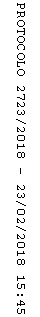 